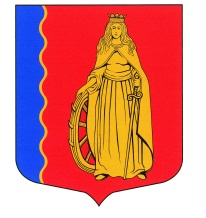 МУНИЦИПАЛЬНОЕ ОБРАЗОВАНИЕ«МУРИНСКОЕ СЕЛЬСКОЕ ПОСЕЛЕНИЕ»ВСЕВОЛОЖСКОГО МУНИЦИПАЛЬНОГО РАЙОНА
ЛЕНИНГРАДСКОЙ ОБЛАСТИАДМИНИСТРАЦИЯПОСТАНОВЛЕНИЕ20 мая 2016 года                                                                                              № 164п. МуриноОб утверждении Положенияоб организации регулярных перевозокпассажиров в границах муниципальногообразования «Муринское сельское поселение»Всеволожского муниципального районаЛенинградской областиВ соответствии с Федеральными законами Российской Федерации от 06.10.2003 №131-ФЗ «Об общих принципах организации местного самоуправления в Российской Федерации», от 13.07.2015 № 220-ФЗ «Об организации регулярных перевозок пассажиров и багажа автомобильным транспортом и городским наземным электрическим транспортом в Российской Федерации и о внесении изменений в отдельные законодательные акты Российской Федерации», Уставом муниципального образования «Муринское сельское поселение» Всеволожского муниципального района Ленинградской области, решением совета депутатов муниципального образования «Муринское сельское поселение» Всеволожского муниципального района Ленинградской области от 17.02.2016 № 05 «О назначении уполномоченного органа по организации регулярных перевозок пассажиров в границах муниципального образования «Муринское сельское поселение» Всеволожского муниципального района Ленинградской области»ПОСТАНОВЛЯЮ:1. Утвердить положение об организации регулярных перевозок пассажиров в границах муниципального образования «Муринское сельское поселение» Всеволожского муниципального района Ленинградской области, согласно приложению № 1.	2. Опубликовать данное постановление в газете «Муринская панорама» и на официальном сайте муниципального образования «Муринское сельское поселение» Всеволожского муниципального района Ленинградской области в сети Интернет.	3. Настоящее постановление вступает в силу с момента его опубликования.4. Контроль за исполнением настоящего постановления возложить на заместителя главы администрации по общим и организационным вопросам Левину Г.В.Глава администрации                                                                      В.Ф. ГаркавыйСогласовано:Заместитель главы администрациипо общим и организационным вопросам			                  Лёвина Г.В.Начальник финансово- экономическогоотдела								             Чемарина В.И.Юрист								            Минасиди Н.В.Рассылка: 1экз. – канцелярия                        1 экз.-  прокуратура                        1 экз.-  личное дело                        1 экз.-  финансово-экономический отделИсп.: Гусева Е.В. 8 (812) 3097812, доб.218Приложение № 1к постановлению№_____от __________2016 г.ПОЛОЖЕНИЕОб организации регулярных перевозок пассажиров в границахмуниципального образования «Муринское сельское поселение»Всеволожского муниципального района Ленинградской области1. Общие положения	1.1. Настоящее положение об организации регулярных перевозок пассажиров в границах муниципального образования «Муринское сельское поселение» Всеволожского муниципального района Ленинградской области (далее по тексту - "Положение") разработано в соответствии с пунктом 7 статьи 14 Федерального закона от 06.10.2003 года № 131-ФЗ «Об общих принципах организации местного самоуправления в Российской Федерации», Федеральным законом Российской Федерации № 220-ФЗ от 13 июля 2015 года «Об организации регулярных перевозок пассажиров и багажа автомобильным транспортом и городским наземным электрическим транспортом в Российской Федерации и о внесении изменений в отдельные законодательные акты Российской Федерации», Уставом муниципального образования «Муринское сельское поселение» Всеволожского муниципального района Ленинградской области, решением совета депутатов муниципального образования «Муринское сельское поселение» Всеволожского муниципального района Ленинградской области от 17.02.2016 № 05 «О назначении уполномоченного органа по организации регулярных перевозок пассажиров в границах муниципального образования «Муринское сельское поселение» Всеволожского муниципального района Ленинградской области».	1.2. Целью настоящего Положения является создание условий для предоставления транспортных услуг населению на территории муниципального образования «Муринское сельское поселение» Всеволожского муниципального района Ленинградской области (далее по тексту – «муниципальное образование «Муринское сельское поселение»).	1.3. Настоящее положение регулирует отношения по организации регулярных перевозок пассажиров и багажа автомобильным транспортом (далее - регулярные перевозки), в том числе отношения, связанные с установлением, изменением, отменой маршрутов регулярных перевозок, допуском юридических лиц и индивидуальных предпринимателей к осуществлению регулярных перевозок, использованием для осуществления регулярных перевозок объектов транспортной инфраструктуры, а также с организацией контроля за осуществлением регулярных перевозок в границах муниципального образования «Муринское сельское поселение».2. Основные понятия2.1. Муниципальный маршрут регулярных перевозок - маршрут регулярных перевозок в границах поселения.2.2. Автовокзал, автостанция - объекты транспортной инфраструктуры, включающие в себя комплексы зданий, сооружений, которые размещены на специально отведенных территориях, предназначены для оказания услуг пассажирам и перевозчикам при осуществлении регулярных перевозок и оборудование которых соответствует установленным требованиям.2.3. Владелец объекта транспортной инфраструктуры - юридическое лицо или индивидуальный предприниматель, владеющие объектом транспортной инфраструктуры на законном основании.2.4. Начальный остановочный пункт - первый по времени отправления транспортного средства остановочный пункт, который указан в расписании.2.5. Конечный остановочный пункт - последний остановочный пункт, который указан в расписании.2.6. Пропускная способность остановочного пункта - максимальное количество транспортных средств, отправление которых может быть осуществлено за единицу времени из остановочного пункта.2.7. Вид транспортного средства - автобус, трамвай или троллейбус.2.8. Класс транспортных средств - группа транспортных средств, характеризующихся определенными габаритами в части длины (особо малый класс транспортных средств - длина до 5 метров включительно, малый класс транспортных средств - длина от более чем 5 метров до 7,5 метра включительно, средний класс транспортных средств - длина от более чем 7,5 метра до 10 метров включительно).2.9. Рейс - путь транспортного средства по маршруту регулярных перевозок из начального остановочного пункта в конечный остановочный пункт или из конечного остановочного пункта в начальный остановочный пункт.2.10. Вид регулярных перевозок - регулярные перевозки по регулируемым тарифам или регулярные перевозки по нерегулируемым тарифам.2.11. Регулярные перевозки по регулируемым тарифам - регулярные перевозки, осуществляемые с применением тарифов, установленных органами местного самоуправления (Муниципальное образование «Всеволожский муниципальный район» Ленинградской области), и предоставлением всех льгот на проезд, утвержденных в установленном порядке.2.12. Регулярные перевозки по нерегулируемым тарифам - регулярные перевозки, осуществляемые с применением тарифов, установленных перевозчиком.2.13. Свидетельство об осуществлении перевозок по маршруту регулярных перевозок - документ, подтверждающий право осуществления регулярных перевозок по нерегулируемым тарифам по маршруту регулярных перевозок.2.14. Карта маршрута регулярных перевозок - документ, содержащий сведения о маршруте регулярных перевозок и транспортном средстве, которое допускается использовать для перевозок по данному маршруту.2.15. Орган государственного транспортного контроля - федеральный орган исполнительной власти, осуществляющий функции по контролю и надзору в сфере транспорта, или его территориальные органы.2.16. Чрезвычайная ситуация - обстановка, сложившаяся в результате аварии или опасного природного явления, вызвавших приостановление работы отдельных видов транспорта, временное ограничение движения транспортных средств по автомобильным дорогам или по размещенным на них и используемым для осуществления регулярных перевозок искусственным дорожным сооружениям либо прекращение функционирования объектов транспортной инфраструктуры.2.17. Паспорт маршрута регулярных перевозок - документ, включающий в себя сведения о маршруте регулярных перевозок и сведения о перевозках по данному маршруту.2.18. Участок маршрута регулярных перевозок - путь следования транспортного средства по маршруту регулярных перевозок между двумя ближайшими остановочными пунктами (для муниципальных маршрутов регулярных перевозок).2.19. Документ планирования регулярных перевозок - нормативный правовой акт исполнительно-распорядительного органа муниципального образования, устанавливающий перечень мероприятий по развитию регулярных перевозок, организация которых в соответствии с настоящим Положением отнесена к компетенции соответственно уполномоченных органов местного самоуправления.3. Дополнительные понятия3.1. Понятия «маршрут регулярных перевозок», «остановочный пункт», «расписание», «перевозчик», «регулярные перевозки», «перевозки пассажиров и багажа по заказам», «объекты транспортной инфраструктуры» используются в значениях, указанных в Федеральном законе от 8 ноября 2007 года № 259-ФЗ "Устав автомобильного транспорта и городского наземного электрического транспорта".3.2. Понятие «парковка» используется в значении, указанном в Градостроительном кодексе Российской Федерации.3.3. Понятия «государственный заказчик», «муниципальный заказчик» используются в значениях, указанных в Федеральном законе от 5 апреля 2013 года № 44-ФЗ «О контрактной системе в сфере закупок товаров, работ, услуг для обеспечения государственных и муниципальных нужд».4. Полномочия по установлению, изменению, отменемуниципальных маршрутов регулярных перевозок1. Муниципальные маршруты регулярных перевозок в границах муниципального образования «Муринское сельское поселение» устанавливаются, изменяются, отменяются администрацией муниципального образования «Муринское сельское поселение» Всеволожского муниципального района Ленинградской области (далее по тексту – «администрация муниципального образования «Муринское сельское поселение»).2. Регулируемые тарифы на перевозки по муниципальным маршрутам регулярных перевозок в границах муниципального образования «Муринское сельское поселение», устанавливаются администрацией муниципального образования «Всеволожский муниципальный район» Ленинградской области.5. Установление, изменение, отменамуниципального маршрута регулярных перевозок5.1. Порядок установления, изменения, отмены муниципальных маршрутов регулярных перевозок, (в том числе основания для отказа в установлении либо изменении данных маршрутов, основания для отмены данных маршрутов) устанавливается нормативными правовыми актами администрации муниципального образования «Муринское сельское поселение».5.2. Муниципальный маршрут регулярных перевозок, считаются установленными или измененными со дня включения предусмотренных пунктами 1 - 10 части 15.2.1. статьи 15 настоящего Положения сведений о данных маршрутах - соответственно в реестр муниципальных маршрутов регулярных перевозок, или изменения таких сведений в этих реестрах.5.3. Администрация муниципального образования «Муринское сельское поселение», принявшие решение об отмене муниципального маршрута регулярных перевозок, обязаны уведомить об указанном решении юридическое лицо, индивидуального предпринимателя, осуществляющих регулярные перевозки по соответствующему маршруту, не позднее ста восьмидесяти дней до дня вступления указанного решения в силу.5.4. Муниципальный маршрут регулярных перевозок, считается отмененным со дня исключения сведений о данных маршрутах соответственно из реестра муниципальных маршрутов регулярных перевозок.6. Организация регулярных перевозок по регулируемым тарифам6.1. Администрация муниципального образования «Муринское сельское поселение», в целях обеспечения доступности транспортных услуг для населения, устанавливает муниципальные маршруты регулярных перевозок в границах муниципального образования «Муринское сельское поселение», для осуществления регулярных перевозок по регулируемым тарифам.6.2. Осуществление регулярных перевозок по регулируемым тарифам обеспечивается посредством заключения администрацией муниципального образования «Муринское сельское поселение» муниципальных контрактов в порядке, установленном законодательством Российской Федерации о контрактной системе в сфере закупок товаров, работ, услуг для обеспечения муниципальных нужд, в соответствии с настоящим Положением.6.3. Предметом муниципального контракта является выполнение юридическим лицом, индивидуальным предпринимателем, с которыми заключен муниципальный контракт (далее - подрядчик), работ, связанных с осуществлением регулярных перевозок по регулируемым тарифам, в соответствии с требованиями, установленными муниципальным заказчиком.6.4. Муниципальный контракт может предусматривать использование билетов, выданных от имени муниципального заказчика и подтверждающих право проезда пассажиров по всем маршрутам регулярных перевозок, в отношении которых муниципальный заказчик заключил муниципальные контракты.6.5. Документацией о закупках работ, связанных с осуществлением регулярных перевозок по регулируемым тарифам, либо муниципальным контрактом (в случае осуществления закупок таких работ у единственного подрядчика) могут устанавливаться:1) обязанность подрядчика перечислять полученную им плату за проезд пассажиров и провоз багажа заказчику или оставлять ее в своем распоряжении;2) назначение и размеры субсидий, которые будут предоставлены подрядчику в соответствии с нормативным правовым актом субъекта Российской Федерации, муниципальным нормативным правовым актом в целях возмещения части затрат на выполнение таких работ;3) порядок оплаты муниципального контракта исходя из фактически выполненного объема таких работ, но не превышающего объема работ, подлежащих выполнению в соответствии с контрактом, по цене единицы работы, предусмотренной контрактом.6.6. Если в соответствии с документацией о закупках работ, связанных с осуществлением регулярных перевозок по регулируемым тарифам, либо в соответствии с муниципальным контрактом (в случае осуществления закупок таких работ у единственного подрядчика) плата за проезд пассажиров и провоз багажа подлежит перечислению муниципальному заказчику, начальная (максимальная) цена муниципального контракта, цена муниципального контракта, заключаемого с единственным подрядчиком, формируются без учета указанной платы.6.7. Если документацией о закупках работ, связанных с осуществлением регулярных перевозок по регулируемым тарифам, или муниципальным контрактом (в случае осуществления закупок таких работ у единственного подрядчика) предусматривается предоставление подрядчику субсидий в целях возмещения части затрат на выполнение таких работ, начальная (максимальная) цена муниципального контракта, цена муниципального контракта, заключаемого с единственным подрядчиком, формируются с учетом указанных субсидий.6.8. Муниципальный заказчик выдает на срок действия муниципального контракта карты маршрута регулярных перевозок в соответствии с максимальным количеством транспортных средств, необходимых для исполнения соответствующего контракта.7. Организация регулярных перевозок по нерегулируемым тарифам7.1. Администрация муниципального образования «Муринское сельское поселение» устанавливает муниципальные маршруты регулярных перевозок для осуществления регулярных перевозок по нерегулируемым тарифам.7.2. Право осуществления регулярных перевозок по нерегулируемым тарифам по муниципальному маршруту регулярных перевозок, подтверждается свидетельством об осуществлении перевозок по соответствующему маршруту регулярных перевозок и картами соответствующего маршрута регулярных перевозок.7.3. Карта муниципального маршрута регулярных перевозок, выдается на каждое транспортное средство, используемое для регулярных перевозок по соответствующему маршруту. Количество таких карт должно соответствовать максимальному количеству транспортных средств, указанному в соответствующем реестре маршрутов регулярных перевозок в отношении этого маршрута.7.4. Допускается установление нормативным правовым актом администрации муниципального образования «Муринское сельское поселение» требований к осуществлению перевозок по нерегулируемым тарифам.8. Изменение вида регулярных перевозок8.1. Изменение вида регулярных перевозок, осуществляемых по муниципальному маршруту регулярных перевозок, допускается при условии, если данное решение предусмотрено документом планирования регулярных перевозок.8.2 Администрация муниципального образования «Муринское сельское поселение», установившая муниципальный маршрут регулярных перевозок, в отношении которых принято решение об изменении вида регулярных перевозок, обязана уведомить об этом решении юридическое лицо, индивидуального предпринимателя, осуществляющих регулярные перевозки по соответствующему маршруту, не позднее ста восьмидесяти дней до дня вступления указанного решения в силу.8.3. Сведения об изменении вида регулярных перевозок вносятся в реестры маршрутов регулярных перевозок в порядке, установленном нормативным правовым актом администрации муниципального образования «Муринское сельское поселение».9. Выдача свидетельства об осуществлении перевозок по муниципальному маршруту регулярных перевозок и карт соответствующего маршрута9.1. Свидетельство об осуществлении перевозок по муниципальному маршруту регулярных перевозок и карты соответствующего маршрута выдаются администрацией муниципального образования «Муринское сельское поселение», установившей данные маршруты.9.2. Свидетельство об осуществлении перевозок по муниципальному маршруту регулярных перевозок и карты соответствующего маршрута выдаются по результатам открытого конкурса на право осуществления перевозок по маршруту регулярных перевозок (далее - открытый конкурс) при наличии хотя бы одного из следующих обстоятельств:1) данное свидетельство предназначено для осуществления регулярных перевозок по новому маршруту, за исключением маршрута, установленного в целях обеспечения транспортного обслуживания населения в условиях чрезвычайной ситуации;2) данное свидетельство предназначено для осуществления регулярных перевозок после прекращения действия свидетельства об осуществлении перевозок по маршруту регулярных перевозок;3) в случае, если в соответствии со статьей 8 настоящего Положения в отношении данного маршрута принято решение о прекращении регулярных перевозок по регулируемым тарифам и начале осуществления регулярных перевозок по нерегулируемым тарифам.9.3. Без проведения открытого конкурса свидетельство об осуществлении перевозок по муниципальному маршруту регулярных перевозок и карты соответствующего маршрута выдаются в случае, если они предназначены для осуществления регулярных перевозок:1) после наступления предусмотренных частью 16.3. статьи 16 настоящего Положения обстоятельств и до начала осуществления регулярных перевозок в соответствии с новым свидетельством об осуществлении перевозок по маршруту регулярных перевозок, выданным по результатам проведения открытого конкурса;2) по маршруту регулярных перевозок, установленному в целях обеспечения транспортного обслуживания населения в условиях чрезвычайной ситуации.9.4. По результатам открытого конкурса свидетельство об осуществлении перевозок по маршруту регулярных перевозок и карты маршрута регулярных перевозок выдаются победителю этого конкурса, а в случае, если этот конкурс был признан не состоявшимся в связи с тем, что только одна заявка на участие в этом конкурсе была признана соответствующей требованиям конкурсной документации, - юридическому лицу, индивидуальному предпринимателю, подавшим такую заявку на участие в открытом конкурсе.9.5. По результатам открытого конкурса свидетельство об осуществлении перевозок по маршруту регулярных перевозок и карты маршрута регулярных перевозок выдаются в течение десяти дней со дня проведения открытого конкурса на срок не менее чем пять лет. Если до истечения срока их действия не наступят обстоятельства, предусмотренные частью 16.3. статьи 16 настоящего Положения, действие указанных свидетельства об осуществлении перевозок по маршруту регулярных перевозок и карт маршрута регулярных перевозок продлевается на срок не менее чем пять лет. Количество таких продлений не ограничивается. Продление указанных свидетельства об осуществлении перевозок по маршруту регулярных перевозок и карт маршрута регулярных перевозок на меньший срок допускается в случае, если по истечении этого срока в соответствии с документом планирования регулярных перевозок предусматривается отмена маршрута регулярных перевозок.9.6. Без проведения открытого конкурса свидетельство об осуществлении перевозок по маршруту регулярных перевозок и карты маршрута регулярных перевозок выдаются один раз на срок, который не может превышать сто восемьдесят дней, в день наступления обстоятельств, которые явились основанием для их выдачи.10. Льготы на проезд при осуществлении регулярных перевозок по нерегулируемым тарифам10.1. Администрация муниципального образования «Муринское сельское поселение» вправе предоставить отдельным категориям граждан за счет средств соответственно бюджетов субъектов Российской Федерации, местных бюджетов льготы на проезд при осуществлении регулярных перевозок по нерегулируемым тарифам по муниципальным маршрутам регулярных перевозок при условии согласования с юридическим лицом, индивидуальным предпринимателем, которым выдано свидетельство об осуществлении перевозок по соответствующему маршруту, размеров компенсации недополученных доходов, связанных с предоставлением таких льгот.11. Открытый конкурс11.1. Предметом открытого конкурса является право на получение свидетельства об осуществлении перевозок по одному или нескольким муниципальным маршрутам регулярных перевозок.11.2. Открытый конкурс проводит муниципальное бюджетное учреждение «Содержание и развитие территории» муниципального образования «Муринское сельское поселение» Всеволожского муниципального района Ленинградской области (п. 2.4.4. ст. 2 устава муниципального бюджетного учреждения «Содержание и развитие территории» муниципального образования «Муринское сельское поселение» Всеволожского муниципального района Ленинградской области).11.3. Открытый конкурс объявляется администрацией муниципального образования «Муринское сельское поселение» в следующие сроки:1) не позднее чем через девяносто дней со дня установления муниципального маршрута регулярных перевозок, в случае, если соответствующий маршрут установлен после дня вступления в силу настоящего Положения;2) не позднее чем через тридцать дней со дня наступления обстоятельств, предусмотренных частью 16.3. статьи 16 настоящего Положения.11.4. Юридическое лицо, индивидуальный предприниматель, получившие право на получение свидетельства об осуществлении перевозок по маршруту регулярных перевозок по результатам открытого конкурса, обязаны приступить к осуществлению предусмотренных данным свидетельством регулярных перевозок не позднее чем через шестьдесят дней со дня проведения открытого конкурса.12. Извещение о проведении открытого конкурса12.1. Извещение о проведении открытого конкурса размещается на официальном сайте администрации муниципального образования «Муринское сельское поселение» в информационно-телекоммуникационной сети Интернет.12.2. В извещении о проведении открытого конкурса указываются следующие сведения:1) наименование, место нахождения, почтовый адрес и адрес электронной почты, номер контактного телефона организатора открытого конкурса;2) предмет открытого конкурса;3) срок, место и порядок предоставления конкурсной документации, официальный сайт, на котором размещена конкурсная документация;4) размер, порядок и сроки внесения платы за предоставление конкурсной документации на бумажном носителе, если указанная плата установлена;5) место, дата и время вскрытия конвертов с заявками на участие в открытом конкурсе, а также место и дата рассмотрения таких заявок и подведения итогов открытого конкурса.12.3. Извещение о проведении открытого конкурса может включать в себя иные предусмотренные законом субъекта Российской Федерации, муниципальным нормативным правовым актом не указанные в части 12.2 настоящей статьи сведения.12.4. Решение о внесении изменений в извещение о проведении открытого конкурса принимается его организатором не позднее чем за пять дней до даты окончания подачи заявок на участие в открытом конкурсе. Изменение предмета открытого конкурса не допускается. Изменения, внесенные в извещение о проведении открытого конкурса, размещаются на официальном сайте организатора открытого конкурса в информационно-телекоммуникационной сети "Интернет" в порядке, установленном организатором открытого конкурса. При этом срок подачи заявок на участие в открытом конкурсе должен быть продлен таким образом, чтобы со дня опубликования и (или) размещения изменений, внесенных в извещение о проведении открытого конкурса, до даты окончания подачи заявок на участие в открытом конкурсе этот срок составлял не менее чем двадцать дней.13. Требования к участникам открытого конкурса13.1. К участию в открытом конкурсе допускаются юридические лица, индивидуальные предприниматели, соответствующие следующим требованиям:1) наличие лицензии на осуществление деятельности по перевозкам пассажиров в случае, если наличие указанной лицензии предусмотрено законодательством Российской Федерации;2) наличие на праве собственности или на ином законном основании транспортных средств, соответствующих требованиям, указанным в реестре маршрута регулярных перевозок, в отношении которого выдается свидетельство об осуществлении перевозок по маршруту регулярных перевозок;3) непроведение ликвидации участника открытого конкурса - юридического лица и отсутствие решения арбитражного суда о признании банкротом участника открытого конкурса - юридического лица или индивидуального предпринимателя и об открытии конкурсного производства;4) отсутствие у участника конкурса задолженности по обязательным платежам в бюджеты бюджетной системы Российской Федерации за последний завершенный отчетный период.14. Оценка и сопоставление заявок на участие в открытом конкурсе14.1. Заявки на участие в открытом конкурсе представляются юридическими лицами, индивидуальными предпринимателями.14.2. Требования к содержанию, в том числе к описанию, предложения участника открытого конкурса, к форме и составу заявки на участие в открытом конкурсе устанавливаются нормативным правовым актом администрации муниципального образования «Муринское сельское поселение».14.3. Оценка и сопоставление заявок на участие в открытом конкурсе осуществляются по следующим критериям:1) количество дорожно-транспортных происшествий, повлекших за собой человеческие жертвы или причинение вреда здоровью граждан и произошедших по вине юридического лица, индивидуального предпринимателя или их работников в течение года, предшествующего дате проведения открытого конкурса, в расчете на среднее количество транспортных средств, имевшихся в распоряжении юридического лица, индивидуального предпринимателя, в течение года, предшествующего дате проведения открытого конкурса;2) опыт осуществления регулярных перевозок юридическим лицом, индивидуальным предпринимателем, который подтвержден исполнением муниципальных контрактов, либо свидетельствами об осуществлении перевозок по маршруту регулярных перевозок или иными документами, выданными в соответствии с нормативными правовыми актами;3) влияющие на качество перевозок характеристики транспортных средств, предлагаемых юридическим лицом, индивидуальным предпринимателем для осуществления регулярных перевозок (наличие кондиционера, низкого пола, оборудования для перевозок пассажиров с ограниченными возможностями передвижения, пассажиров с детскими колясками и иные характеристики);4) максимальный срок эксплуатации транспортных средств, предлагаемых юридическим лицом, индивидуальным предпринимателем для осуществления регулярных перевозок в течение срока действия свидетельства об осуществлении перевозок по маршруту регулярных перевозок.14.4. Шкала для оценки критериев, предусмотренных частью 14.3. настоящей статьи, устанавливается нормативным правовым актом администрации муниципального образования «Муринское сельское поселение» в зависимости от местных условий.14.5. Каждой заявке на участие в открытом конкурсе присваивается порядковый номер в порядке уменьшения ее оценки. Заявке на участие в конкурсе, получившей высшую оценку, присваивается первый номер.14.6. В случае, если нескольким заявкам на участие в открытом конкурсе присвоен первый номер, победителем открытого конкурса признается участник открытого конкурса, по предложению которого установлен маршрут регулярных перевозок, а при отсутствии такого участника - участник открытого конкурса, заявка которого подана ранее других заявок, получивших высшую оценку.14.7. В случае, если открытый конкурс признан не состоявшимся в связи с тем, что по окончании срока подачи заявок на участие в открытом конкурсе не подано ни одной такой заявки или по результатам рассмотрения заявок на участие в открытом конкурсе все такие заявки были признаны не соответствующими требованиям конкурсной документации, администрация муниципального образования «Муринское сельское поселение» вправе принять решение о повторном проведении открытого конкурса или об отмене предусмотренного конкурсной документацией маршрута регулярных перевозок.14.8. Результаты открытого конкурса могут быть обжалованы в судебном порядке.15. Реестры маршрутов регулярных перевозок15.1. Полномочия по ведению реестров муниципальных маршрутов регулярных перевозок осуществляется администрацией муниципального образования «Муринское сельское поселение», установившей данные маршруты.15.2. Сведения, включенные в реестры маршрутов регулярных перевозок, доступ к таким сведениям.15.2.1. В реестры маршрутов регулярных перевозок должны быть включены следующие сведения:1) регистрационный номер маршрута регулярных перевозок в соответствующем реестре;2) порядковый номер маршрута регулярных перевозок, который присвоен администрацией муниципального образования «Муринское сельское поселение»;3) наименование маршрута регулярных перевозок в виде наименований начального остановочного пункта и конечного остановочного пункта по маршруту регулярных перевозок в границах муниципального образования «Муринское сельское поселение», где расположены начальный остановочный пункт и конечный остановочный пункт по данному маршруту;4) наименования промежуточных остановочных пунктов по маршруту регулярных перевозок, в границах муниципального образования «Муринское сельское поселение», где расположены промежуточные остановочные пункты;5) наименования улиц, автомобильных дорог, по которым предполагается движение транспортных средств между остановочными пунктами по маршруту регулярных перевозок;6) протяженность маршрута регулярных перевозок;7) порядок посадки и высадки пассажиров (только в установленных остановочных пунктах или, если это не запрещено Федеральным законом, в любом не запрещенном правилами дорожного движения месте по маршруту регулярных перевозок);8) вид регулярных перевозок;9) виды транспортных средств и классы транспортных средств, которые используются для перевозок по маршруту регулярных перевозок, максимальное количество транспортных средств каждого класса;10) экологические характеристики транспортных средств, которые используются для перевозок по маршруту регулярных перевозок;11) дата начала осуществления регулярных перевозок;12) наименование, место нахождения юридического лица, фамилия, имя и, если имеется, отчество индивидуального предпринимателя, осуществляющих перевозки по маршруту регулярных перевозок;13) планируемое расписание для каждого остановочного пункта.15.2.2. Сведения, включенные в реестры маршрутов регулярных перевозок, размещаются на официальном сайте администрации муниципального образования «Муринское сельское поселение» в информационно-телекоммуникационной сети Интернет, к полномочиям которой в соответствии со статьей 15 настоящего Положения относится ведение данных реестров.15.2.3. Сведения, включенные в реестры маршрутов регулярных перевозок и размещенные на официальном сайте администрации муниципального образования «Муринское сельское поселение» в информационно-телекоммуникационной сети Интернет, должны быть доступны для ознакомления без взимания платы.16. Оформление, переоформление Свидетельстваоб осуществлении перевозок по маршрутурегулярных перевозок, Карт маршрутарегулярных перевозок, прекращениеи приостановление действия Свидетельства16.1. Порядок оформления, переоформления свидетельства об осуществлении перевозок по маршруту регулярных перевозок16.1.1. Свидетельство об осуществлении перевозок по маршруту регулярных перевозок оформляется на бланке или в виде электронной карты.16.1.2. Бланк свидетельства об осуществлении перевозок по маршруту регулярных перевозок является документом строгой отчетности, защищенным от подделки.16.1.3. Форма бланка свидетельства об осуществлении перевозок по маршруту регулярных перевозок и порядок его заполнения утверждается федеральным органом исполнительной власти, осуществляющим функции по выработке государственной политики и нормативно-правовому регулированию в сфере транспорта.16.1.4. В свидетельстве об осуществлении перевозок по маршруту регулярных перевозок указываются следующие сведения:1) наименование администрации муниципального образования «Муринское сельское поселение», выдавшей данное свидетельство;2) учетная серия и номер свидетельства об осуществлении перевозок по маршруту регулярных перевозок;3) регистрационный номер маршрута регулярных перевозок в реестре маршрутов регулярных перевозок;4) порядковый номер маршрута регулярных перевозок, который присвоен нормативным правовым актом администрации муниципального образования «Муринское сельское поселение», установившей данный маршрут;5) наименование маршрута регулярных перевозок в виде наименований начального остановочного пункта и конечного остановочного пункта по маршруту регулярных перевозок, в границах муниципального образования «Муринское сельское поселение», где расположены начальный остановочный пункт и конечный остановочный пункт по данному маршруту;6) наименование, место нахождения (для юридического лица), фамилия, имя и, если имеется, отчество (для индивидуального предпринимателя), идентификационный номер налогоплательщика, который осуществляет перевозки по данному маршруту;7) наименования промежуточных остановочных пунктов по маршруту регулярных перевозок, в границах муниципального образования «Муринское сельское поселение», где расположены промежуточные остановочные пункты по данному маршруту;8) наименования улиц, автомобильных дорог, по которым предполагается движение транспортных средств между остановочными пунктами по маршруту регулярных перевозок;9) порядок посадки и высадки пассажиров (только в установленных остановочных пунктах или, если это не запрещено Федеральным законом, в любом не запрещенном правилами дорожного движения месте по маршруту регулярных перевозок);10) экологические характеристики транспортных средств, которые используются для перевозок по маршруту регулярных перевозок;11) виды транспортных средств и классы транспортных средств, которые используются для перевозок по маршруту регулярных перевозок, максимальное количество транспортных средств каждого класса;12) срок действия свидетельства об осуществлении перевозок по маршруту регулярных перевозок, если в соответствии с настоящим Положением оно выдано на ограниченный срок;13) характеристики транспортных средств, влияющие на качество регулярных перевозок, если такие характеристики предусмотрены муниципальным контрактом, требованиями к осуществлению регулярных перевозок по нерегулируемым тарифам либо конкурсной заявкой юридического лица, индивидуального предпринимателя, которым выдается свидетельство об осуществлении перевозок по маршруту регулярных перевозок.16.1.5. Расписание указывается в приложении к свидетельству об осуществлении перевозок по маршруту регулярных перевозок. В случае изменения расписания переоформление свидетельства об осуществлении перевозок по маршруту регулярных перевозок не требуется.16.1.6. Свидетельство об осуществлении перевозок по маршруту регулярных перевозок, выданное юридическому лицу, индивидуальному предпринимателю, подлежит переоформлению в случае продления срока его действия, изменения маршрута регулярных перевозок, реорганизации юридического лица в форме преобразования, изменения его наименования, адреса места нахождения, а также в случае изменения места жительства индивидуального предпринимателя.16.1.7. Переоформление свидетельства об осуществлении перевозок по маршруту регулярных перевозок осуществляется администрацией муниципального образования «Муринское сельское поселение» в течение пяти дней со дня обращения с соответствующим заявлением юридического лица, индивидуального предпринимателя, которым было выдано данное свидетельство.16.2. Порядок оформления, переоформления карты маршрута регулярных перевозок16.2.1. Карта маршрута регулярных перевозок оформляется на бланке или в форме электронной карты.16.2.2. Бланк карты маршрута регулярных перевозок является документом строгой отчетности, защищенным от подделки.16.2.3. Форма бланка карты маршрута регулярных перевозок и порядок его заполнения утверждаются федеральным органом исполнительной власти, осуществляющим функции по выработке государственной политики и нормативно-правовому регулированию в сфере транспорта.16.2.4. В карте маршрута регулярных перевозок указываются следующие сведения:1) наименование администрации муниципального образования «Муринское сельское поселение», выдавшей карту маршрута регулярных перевозок;2) учетный номер карты маршрута регулярных перевозок;3) регистрационный номер маршрута регулярных перевозок в реестре маршрутов регулярных перевозок;4) порядковый номер маршрута регулярных перевозок, который присваивается администрацией муниципального образования «Муринское сельское поселение»;5) наименование маршрута регулярных перевозок в виде наименований начального остановочного пункта и конечного остановочного пункта по маршруту регулярных перевозок, в границах муниципального образования «Муринское сельское поселение», где расположены начальный остановочный пункт и конечный остановочный пункт по данному маршруту;6) наименование, место нахождения (для юридического лица), фамилия, имя и, если имеется, отчество (для индивидуального предпринимателя), идентификационный номер налогоплательщика, который осуществляет перевозки по данному маршруту;7) вид транспортного средства и класс транспортного средства;8) экологические характеристики транспортного средства;9) срок действия карты маршрута регулярных перевозок, если в соответствии с настоящим Положением она выдана на ограниченный срок;10) характеристики транспортного средства, влияющие на качество регулярных перевозок, если такие характеристики предусмотрены муниципальным контрактом, требованиями к осуществлению регулярных перевозок по нерегулируемым тарифам либо конкурсной заявкой юридического лица, индивидуального предпринимателя, которым выдано свидетельство об осуществлении перевозок по маршруту регулярных перевозок.16.2.5. Карта маршрута регулярных перевозок, выданная юридическому лицу, индивидуальному предпринимателю, подлежит переоформлению в случае продления срока ее действия, изменения в установленном порядке класса или характеристик транспортного средства, реорганизации юридического лица в форме преобразования, изменения его наименования, адреса места нахождения, а также в случае изменения места жительства индивидуального предпринимателя.16.2.6. Переоформление карты маршрута регулярных перевозок осуществляет администрация муниципального образования «Муринское сельское поселение» в течение пяти дней со дня обращения с соответствующим заявлением юридического лица, индивидуального предпринимателя, которым выдана данная карта.16.3. Прекращение или приостановление действия свидетельства об осуществлении перевозок по маршруту регулярных перевозок и карт маршрута регулярных перевозок16.3.1. Администрация муниципального образования «Муринское сельское поселение», выдавшая свидетельство об осуществлении перевозок по маршруту регулярных перевозок, прекращают действие данного свидетельства при наличии хотя бы одного из следующих обстоятельств:1) вступление в законную силу решения суда об аннулировании лицензии, имеющейся у юридического лица, индивидуального предпринимателя, которым выдано данное свидетельство;2) вступление в законную силу решения суда о прекращении действия данного свидетельства;3) обращение юридического лица, индивидуального предпринимателя, которым выдано данное свидетельство, с заявлением о прекращении действия свидетельства;4) окончание срока действия данного свидетельства в случае, если оно выдано на срок, предусмотренный частью 9.6. статьи 9 настоящего Положения;5) вступление в силу решения об отмене маршрута регулярных перевозок;6) вступление в силу предусмотренного статьей 8 настоящего Положения решения о прекращении регулярных перевозок по нерегулируемым тарифам и начале осуществления регулярных перевозок по регулируемым тарифам.16.3.2. По обстоятельствам, предусмотренным пунктами 1, 2, 4, 5 и 6 части 16.3.1. настоящей статьи, действие свидетельства об осуществлении перевозок по маршруту регулярных перевозок прекращается с момента наступления данных обстоятельств.16.3.3. По обстоятельствам, предусмотренным пунктом 3 части 16.3.1. настоящей статьи, действие свидетельства об осуществлении перевозок по маршруту регулярных перевозок прекращается по истечении девяноста дней со дня поступления заявления о прекращении действия данного свидетельства в администрацию муниципального образования «Муринское сельское поселение». До истечения указанного срока юридическое лицо, индивидуальный предприниматель, обратившиеся с таким заявлением, обязаны осуществлять регулярные перевозки, предусмотренные данным свидетельством.16.3.4. Юридическое лицо, индивидуальный предприниматель, которым выдано свидетельство об осуществлении перевозок по маршруту регулярных перевозок, вправе обратиться в администрацию муниципального образования «Муринское сельское поселение», выдавшей данное свидетельство, с заявлением в письменной форме о прекращении его действия не ранее чем через тридцать дней с даты начала осуществления регулярных перевозок по маршруту регулярных перевозок. Администрация муниципального образования «Муринское сельское поселение» размещает на своем официальном сайте в информационно-телекоммуникационной сети Интернет информацию о поступлении указанного заявления в течение десяти дней со дня его поступления.16.3.5. Администрация муниципального образования «Муринское сельское поселение», выдавшая свидетельство, обращается в суд с заявлением о прекращении действия свидетельства об осуществлении перевозок по маршруту регулярных перевозок при наступлении хотя бы одного из следующих обстоятельств:1) неосуществление в отсутствие чрезвычайной ситуации предусмотренных данным свидетельством перевозок по маршруту регулярных перевозок в течение более чем трех дней подряд;2) неоднократное в течение одного года привлечение юридического лица, индивидуального предпринимателя, которым выдано данное свидетельство, к административной ответственности за совершение при осуществлении предусмотренных этим свидетельством перевозок административных правонарушений, указанных в частях 3 - 5 статьи 11.33 Кодекса Российской Федерации об административных правонарушениях.16.3.6. Действие карт маршрута регулярных перевозок прекращается со дня прекращения действия свидетельства об осуществлении перевозок по данному маршруту, а в случае, если регулярные перевозки осуществляются в соответствии с муниципальным контрактом, со дня прекращения действия данного контракта.16.3.7. Действие свидетельства об осуществлении перевозок по маршруту регулярных перевозок, действие карт маршрута регулярных перевозок, выданных для осуществления регулярных перевозок по нерегулируемым тарифам, приостанавливаются в случае приостановления действия лицензии на осуществление деятельности по перевозке пассажиров автомобильным транспортом.17. КОНТРОЛЬ ЗА ОСУЩЕСТВЛЕНИЕМ РЕГУЛЯРНЫХ ПЕРЕВОЗОК17.1. Проверки, осуществляемые органами государственного транспортного контроля17.1.1. К полномочиям Российской Федерации относится осуществление государственного контроля (надзора) в области автомобильного транспорта и городского наземного электрического транспорта при организации регулярных перевозок, в том числе проведение проверок:1) наличия у водителя транспортного средства, используемого для осуществления регулярных перевозок, карты маршрута регулярных перевозок и соответствия технических характеристик такого транспортного средства сведениям, указанным в карте маршрута регулярных перевозок;2) соблюдения юридическим лицом, индивидуальным предпринимателем, которым выдано свидетельство об осуществлении перевозок по маршруту регулярных перевозок либо с которыми заключен муниципальный контракт, требований порядка посадки и высадки пассажиров.17.1.2. Указанные в части 17.1.1. настоящей статьи полномочия осуществляются органом государственного транспортного контроля. Контроль за выполнением иных, не указанных в части 17.1.1. настоящей статьи, условий муниципального контракта или свидетельства об осуществлении перевозок по маршруту регулярных перевозок организуется администрацией муниципального образования «Муринское сельское поселение», которая заключила данный муниципальный контракт или выдала данное свидетельство.17.1.3. Водитель транспортного средства, используемого для осуществления регулярных перевозок, обязан иметь при себе и предоставлять для проверки должностным лицам органа государственного транспортного контроля карту маршрута регулярных перевозок.17.1.4. Указанные в пунктах 1, 2 части 17.1.1. настоящей статьи проверки осуществляются в процессе выполнения регулярных перевозок и не должны приводить к нарушению расписания.17.1.5. Федеральный орган исполнительной власти, осуществляющий функции по контролю и надзору в сфере транспорта, по соглашению с органами исполнительной власти субъектов Российской Федерации может передавать им осуществление указанных в части 17.1.1. настоящей статьи полномочий в порядке, установленном законодательством Российской Федерации.17.2. Обстоятельства, о наступлении которых обязан информировать орган государственного транспортного контроля17.2.1. Орган государственного транспортного контроля обязан информировать администрацию муниципального образования «Муринское сельское поселение», которая заключила муниципальный контракт либо выдала свидетельство об осуществлении перевозок по маршруту регулярных перевозок, о наступлении следующих обстоятельств:1) приостановление действия лицензии или аннулирование лицензии, имеющейся у юридического лица, индивидуального предпринимателя, которым выдано данное свидетельство либо с которыми заключен муниципальный контракт;2) привлечение юридического лица, индивидуального предпринимателя, которым выдано данное свидетельство либо с которыми заключен муниципальный контракт, к административной ответственности за совершение административных правонарушений, предусмотренных статьей 11.33 Кодекса Российской Федерации об административных правонарушениях.17.2.2. Информация о наступлении обстоятельств, предусмотренных частью 17.2.1. настоящей статьи, направляется в администрацию муниципального образования «Муринское сельское поселение» посредством факсимильной связи не позднее одного дня со дня наступления каждого из указанных обстоятельств.17.3. Отчеты об осуществлении регулярных перевозок17.3.1. Юридическое лицо, индивидуальный предприниматель, с которыми заключен муниципальный контракт либо которым выдано свидетельство об осуществлении перевозок по маршруту регулярных перевозок, обязаны направлять в администрацию муниципального образования «Муринское сельское поселение» ежеквартальные отчеты об осуществлении регулярных перевозок.17.3.2. Форма ежеквартальных отчетов об осуществлении регулярных перевозок и сроки направления этих отчетов администрацию муниципального образования «Муринское сельское поселение» устанавливаются федеральным органом исполнительной власти, осуществляющим функции по выработке государственной политики и нормативно-правовому регулированию в сфере транспорта.